St Anne’s Eco Fans are now collecting ink cartridges.  There will be a collection box in school (when we open) Until then  you can register on line  http://www.recycle4charity.co.uk , put our number in C97011 and they will send you a free post envelope for you to return empty cartridges. All free of charge.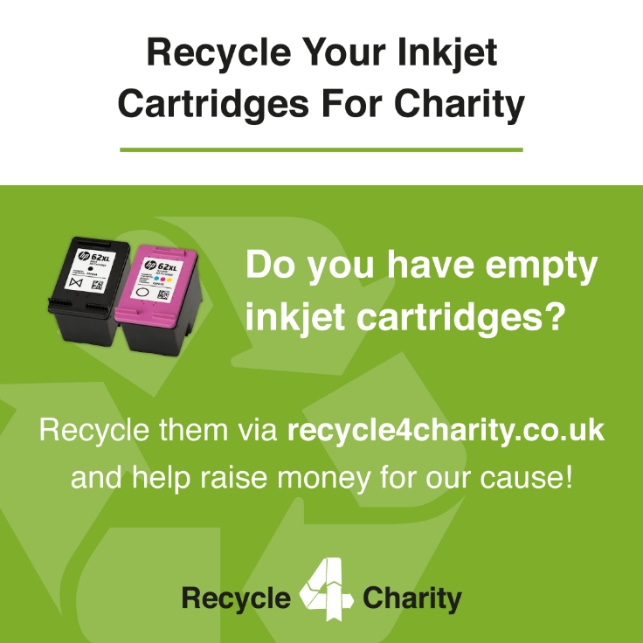 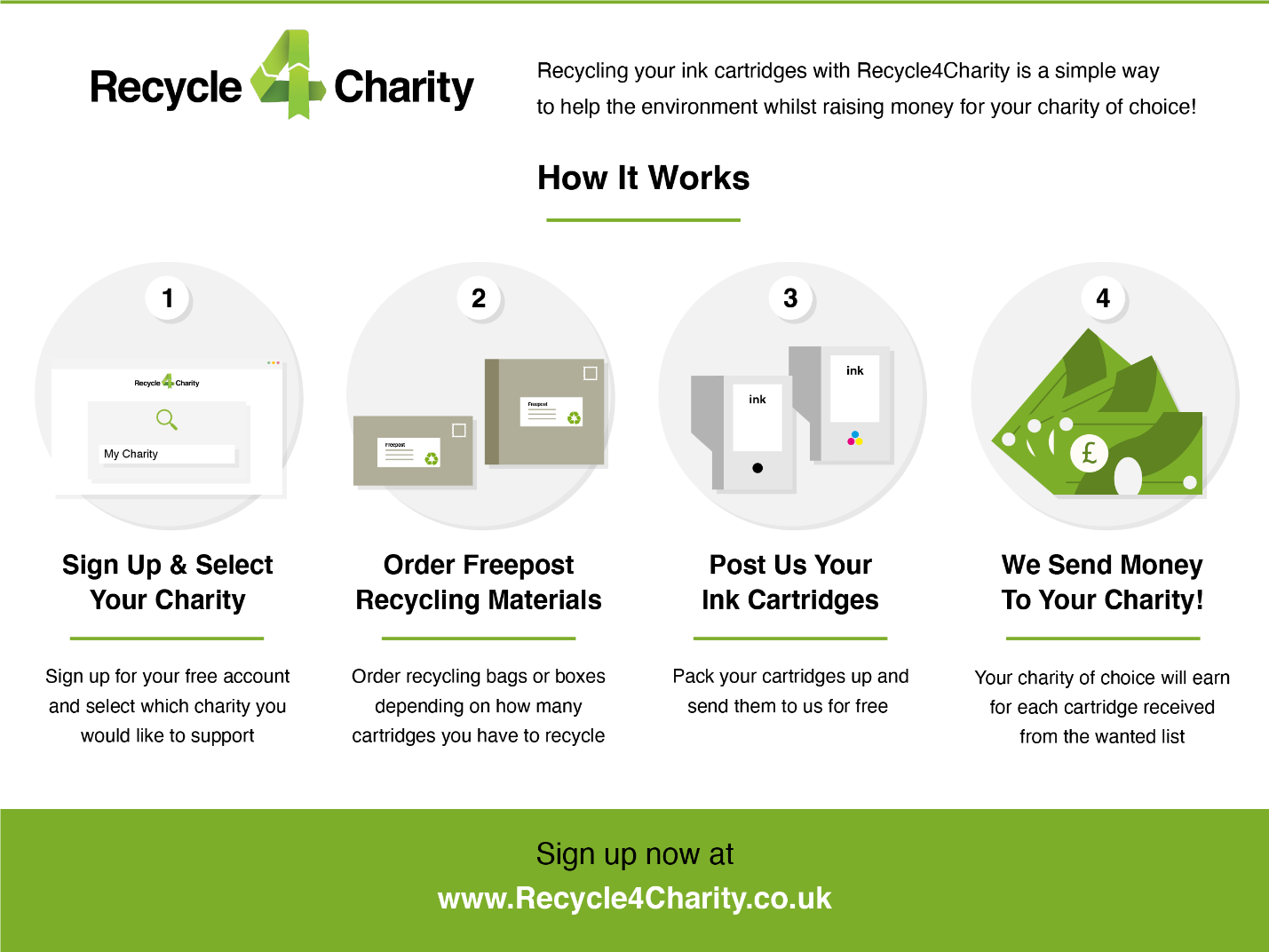 